Воспитатель ясельной группы  Воронина Марина Николаевна«Бесшитьевая кукла. Зайчик на пальчик»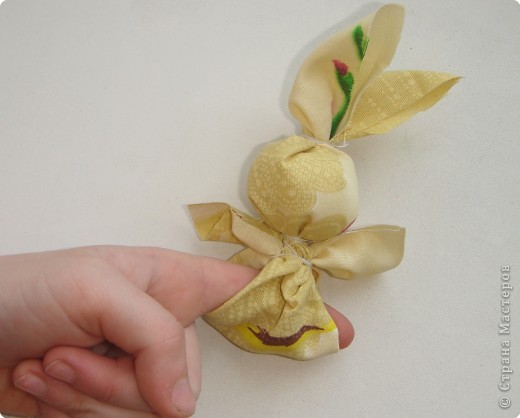 На каждый возрастной период были свои куклы, с которыми нужно было успеть отыграть, а потом научиться делать самим. Эти куклы везде имели одинаковое назначение:Так для кукол от 0 до 3-х лет:- во-первых, защита маленького человечка: все куклы этого периоды-обереги. Их делали мамы и бабушки, наполняя своим теплом и заботой.- во-вторых, мягкий массаж всех этих точек на руке, а «руки- это вынесенный наружу мозг»; т.е. игра в эти куклы способствовала более раннему и правильному физическому и умственному развитию малыша, Изготовление этих кукол- это еще и пальчиковая гимнастика, которая помогает мамам и бабушкам выравнивать свое состояние. Одной из первых кукол в жизни ребенка , изготовленной бесшитьевым способом была кукла - Зайчик и пальчик.Эта кукла делалась специально для малыша, чтобы у него всегда был собеседник и друг в играх. Зайчик одевался на палец (или на ладошку) и всегда был рядом с ребенком. Эту игрушку давали детям, когда уходили из дома, чтобы ребенок не скучал  и ему  не было страшно. К зайчику можно было обратиться как к другу, поговорить с ним, поиграть. Дети очень отзывчивы и в любимой игрушке видят родственную душу, открываются и общаются как с живым человеком. Зайчику легче выговаривать свои горести и беды. И при этом веселей как-то. Ощущение, что у тебя есть друг, который тебя выслушает и поможет.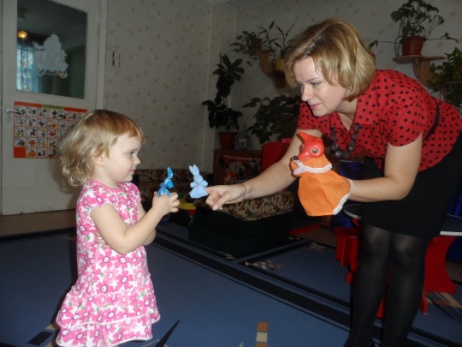  Вот такой этот зайчик, совсем непростой. Современные дети привыкли к шаблонным игрушкам, а в зайчике нет заданности - он имеет индивидуальность. Опираясь на традиции, мы используем (на младшем возрасте) эту куклу в нашей работе.Она может быть незаменима в адаптационный период , ведь в игрушке хранится тепло и любовь мамы. Дети могут находиться с ней целый день – и играть, и спать.Так же, в ясельном возрасте, зайчика целесообразно использовать в подвижных играх, в играх с музыкальным сопровождением. С игрушкой мы обыгрываем сказки, потешки, поем зайчику колыбельные песенки, укачиваем его.«Зайчик беленький сидит»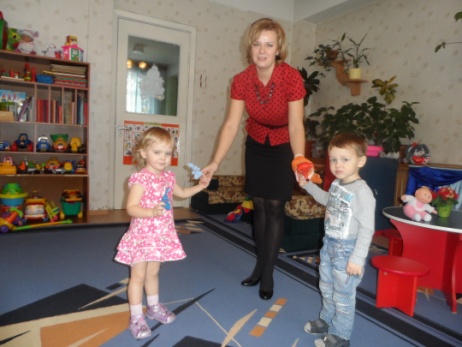 «Зайка, зайка, что с тобой?»«Заинька выходи, серенький выходи»Интересно использовать куклу и  на    физкультурных минутках .